بسمه تعالی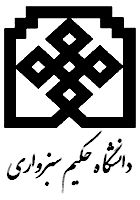 فرم اعلام آمادگی دانشجو برای دفاع از پايان‌نامه 	فرم 108 - تتوسط دانشجوتوسط دانشجومديرمحترم   گروه                                                                                 کدرهگيري پايان نامه در irandocبا سلام احتراماً اينجانب      به شماره دانشجويي                   دانشجوی رشته‌ی                     دوره‌ی : روزانه 
مقطع:کارشناسی ارشد تعداد واحد       دروسی را گذرانده ام و آمادگی خود را جهت دفاع از پايان نامه مقطع کارشناسی ارشد  به  راهنمایی
                  به شرح زير در روز                     مورخ                       ساعت              محل             اعلام می‌کنم.عنوان پايان نامه:  داور پيشنهادي: مديرمحترم   گروه                                                                                 کدرهگيري پايان نامه در irandocبا سلام احتراماً اينجانب      به شماره دانشجويي                   دانشجوی رشته‌ی                     دوره‌ی : روزانه 
مقطع:کارشناسی ارشد تعداد واحد       دروسی را گذرانده ام و آمادگی خود را جهت دفاع از پايان نامه مقطع کارشناسی ارشد  به  راهنمایی
                  به شرح زير در روز                     مورخ                       ساعت              محل             اعلام می‌کنم.عنوان پايان نامه:  داور پيشنهادي: توسط گروهتوسط گروهریاست محترم دانشکده   سلام عليکم   احتراماً ، به استحضار می‌رساند خانم                     دانشجوی مقطع کارشناسی         تعداد          واحد درسی را با موفقيت گذرانده، همچنين ترم‌های مشروطی     تعداد     می‌باشد همچنين دارای:مجوز نيمسال پنجم در جلسه شماره  . . . . .               مورخ . . . . .                شوراي تحصيلات تكميلي  . . . . .  مجوز نيمسال ششم در جلسه شماره  . . . . .                 مورخ . . . . .                  كميسيون موارد خاص  . . . . .  درخواست ايشان جهت دفاع ازپايان نامه در تاريخ فوق  و اساتيد داور به شرح زير مورد تاييد است.                                                                                                                          مدیر گروه ریاست محترم دانشکده   سلام عليکم   احتراماً ، به استحضار می‌رساند خانم                     دانشجوی مقطع کارشناسی         تعداد          واحد درسی را با موفقيت گذرانده، همچنين ترم‌های مشروطی     تعداد     می‌باشد همچنين دارای:مجوز نيمسال پنجم در جلسه شماره  . . . . .               مورخ . . . . .                شوراي تحصيلات تكميلي  . . . . .  مجوز نيمسال ششم در جلسه شماره  . . . . .                 مورخ . . . . .                  كميسيون موارد خاص  . . . . .  درخواست ايشان جهت دفاع ازپايان نامه در تاريخ فوق  و اساتيد داور به شرح زير مورد تاييد است.                                                                                                                          مدیر گروه توسط دانشكده و تحصيلات تكميليتوسط دانشكده و تحصيلات تكميليمديرمحترم گروه با سلام  احتراماً ضمن معرفی آقای /خانم. . . . . . . . . . . . . . . .. به عنوان نماينده تحصيلات تکميلی جهت شرکت در جلسه دفاع، برگزاری جلسه بلامانع است .                                                                                                                                                 با تشكر                                                                                                                                         رييس/تحصيلات تکميلی دانشکده مديرمحترم گروه با سلام  احتراماً ضمن معرفی آقای /خانم. . . . . . . . . . . . . . . .. به عنوان نماينده تحصيلات تکميلی جهت شرکت در جلسه دفاع، برگزاری جلسه بلامانع است .                                                                                                                                                 با تشكر                                                                                                                                         رييس/تحصيلات تکميلی دانشکده 